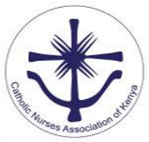 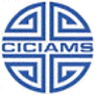 Theme: 	Embracing Nursing Leadership in Non-communicable Disease Management to   	Enhance Holistic Care Venue		Kenya School of Monetary Studies, Nairobi, KenyaDates 		9th to 11th September 2020	NB: ⋆ PROVIDE THE NAME OF THE MEMBER TO PRESENT ON THE RELATED SUB -THEMETENTATIVE PROGRAMME TENTATIVE PROGRAMME TENTATIVE PROGRAMME DayTimeParticipants Participants Topic/ItemSESSION CHAIRSSunday6.9.2020Arrival of CICIAMS Executive Board membersArrival of CICIAMS Executive Board membersL.Thang’a (Regional President)A. Kabimba (CNAK President)Monday 7.9.20209.00-17.00Executive Board membersExecutive Board membersExecutive Board Meeting, Holy Mass Geraldine McSweeney (International CICIAMS President)Sr. Jane/J. KinaMonday 7.9.2020 Arrival of International delegates Arrival of International delegatesF. Waswa, V. NjorogeTuesday 8.9.209.00General Council MembersGeneral Council MembersGeneral Council meeting: CICIAMSGeraldine McSweeney (International CICIAMS President) Tuesday 8.9.208.30Delegates Delegates Registration of delegatesG. Thirikwa (CNAK National Secretary)J. OdukoTuesday 8.9.20Site seeing for delegatesSite seeing for delegatesMbagathi County HospitalA.  Kanyuga, L.Kuria, L. OnsongoTuesday 8.9.2018.00 Bishop Mbatia/Spiritual DirectorsBishop Mbatia/Spiritual DirectorsHoly MassRev. Fr. Muriasi (National Spiritual Director)/J. Kina/ Sr. Florida/P. KariukiWednesday 9.9.2020Session 1                    Opening Session-Part OneSession 1                    Opening Session-Part OneSession 1                    Opening Session-Part OneThandazile Nxumalo (president, Nurses Guild-South Africa)8.00- 8.30All members All members RegistrationClimate SettingMary ObaeJustina Kosewa9.00-11.30 H.E. Archbishop Bert Van MegenApostolic Nuncio in Kenya and South Sudan H.E. Archbishop Bert Van MegenApostolic Nuncio in Kenya and South SudanOfficial Opening Holy MassHis Lordship Bishop Mbatia/Rev. Fr. Moriasi/Sr. Florida/Sr. Winnie/Sr. Jane/ *youth11.30-12.00Health BreakHealth BreakAll  12.00                              Official   Opening CeremonyOfficial   Opening CeremonyOfficial   Opening CeremonyLucy Thang’a (Regional President)Parading of FlagsParading of FlagsAll CountriesEsther Ngesa/*youthEntertainment Entertainment Catholic University of  Eastern AfricaSr.  Jane/Justina KosewaAfrica Regional president Africa Regional president Welcome RemarksLucy Thanga International president -CICIAMS International president -CICIAMSRemarksGeraldine McSweeneyHis Eminence Cardinal John Njue (Nairobi Archdiocese)His Eminence Cardinal John Njue (Nairobi Archdiocese)RemarksDirector Nursing Services, MoHDirector Nursing Services, MoHSpeech Cabinet Secretary, Ministry of HealthCabinet Secretary, Ministry of HealthSpeech 1400H.E. The President of the Republic of KenyaH.E. The President of the Republic of KenyaSpeech and Official Opening of the CongressNational Chairperson, KenyaNational Chairperson, KenyaVote of thanksAnne KabimbaHealth Break Health Break AllAllSession 2Sub theme 1- Integrating Spiritual Care in management of NCDsSub theme 1- Integrating Spiritual Care in management of NCDsAuggy Cedumona Ndlovukazi (President, Eswatin Nurses Guild)1500-1515Keynote Speaker:  Cardinal Peter K.A. TurksonKeynote Speaker:  Cardinal Peter K.A. TurksonThe role of the catholic church in protecting her health care providers1515-15.30His Lordship Bishop ObanyHis Lordship Bishop ObanySpirituality and Health15.30-15.45⋆Nigeria (Spiritual director)⋆Nigeria (Spiritual director)The Church and terminal care15.45-16.00Rev. Fr. Muthee Rev. Fr. Muthee Effectiveness of the catholic church stand point in NCDs1600-16.15Rev.  Fr. Tom Nairn Rev.  Fr. Tom Nairn 1615-1630PS: Gosia BrykczynskaPS: Gosia BrykczynskaBiography of Blessed Hanna (Nurse) 1630-1700PlenaryPlenaryAll All 1700-1800Elections to the CICIAMS Executive BoardGeraldine McSweeney (International CICIAMS PresidentThursday10.9.2020Session 3Sub theme: Nurses as leaders in the Universal Health Coverage StrategySub theme: Nurses as leaders in the Universal Health Coverage StrategyRoseanne Nyabera8.00-8.30All MembersAll MembersRegistrationCecilia OmaribaMaurice Namisi8.30-8.45⋆Zambia⋆ZambiaMorning Prayers8.45-9.15First LadyFirst LadyMeeting the needs of mother and baby visa vis Universal Health Coverage strategy9.15-9.45Keynote speakers: Titus Tarus (DNS; MTRHKeynote speakers: Titus Tarus (DNS; MTRHThe role of the Nurse leader in Universal Health Coverage Strategy9.45-10.15Anne  Wawire Anne  Wawire Universal Health Coverage Strategy and the Community10.45-11.15Health  BreakHealth  BreakAllSession 4Sub Theme: Nurses Experiences in long term care for people with NCDsSub Theme: Nurses Experiences in long term care for people with NCDsSession chairDr. Khosi Mthetwa11.15-11.45Keynote Speaker :  Nairobi hospice directorKeynote Speaker :  Nairobi hospice directorThe role of palliative care in NCDs care11.45–12.00⋆South Africa⋆South AfricaHealth promotion: Key strategy to manage NCDs 12.00-12.15Radido DoosoRadido DoosoWhy Leadership capacity matters in Driving the fight against NCDs12.15 -12.30Caroline Wanyonyi (Kenya)Caroline Wanyonyi (Kenya)Factors influencing non-adherence to insulin among patients with diabetes at Kitale County Referral Hospital.12.30-12.45 Auggy Ndlovukazi Auggy NdlovukaziAddressing the family needs in long-term care of people living with NCDs12.45-13.00PlenaryPlenaryAll13.00-14.00Health BreakHealth BreakAll Session 5Sub theme: Advocacy for human dignity and holistic care in NCDSSub theme: Advocacy for human dignity and holistic care in NCDSSouth Africa14.00-14.15⋆Zambia⋆ZambiaCollaborative management of NCDs14.15-14.30Children and NCDs14.30-14.45Dr. Gcinile ButheleziDr. Gcinile ButheleziNCDs Disclosure14.45-15.00Margret OduorMargret OduorPregnancy, childbirth and NCDs15.00-15.15Dr. Rubia Mukadam, Molecular scientistDr. Rubia Mukadam, Molecular scientistCancer of the cervix; the role of HPV Screening15.15-15.3015.30-16.00PlenaryPlenaryAll⋆Tanzania/Irene Jebet16.00-16.30Tea BreakTea Break16.30- 18.00His Lordship Bishop Antony CrowleyHis Lordship Bishop Antony CrowleyHoly MassSpiritual Directors/Sr Agnes18.30-22.00Gala NightGala Night/James   Oduko/⋆Kitui BranchFriday11.9.2020Session 5Subtheme: Nurse leaders and the changing trends of NCDsSubtheme: Nurse leaders and the changing trends of NCDsSession chairRoseanne Nyabera8.00-8.30Members Members RegistrationPriscah Maina/⋆Meru Branch8.30-9.309.30- 10.00Keynote Speaker: Keynote Speaker: The role of the Nurse leader in Modern Screening Technologies  for NCDs10.00-10.15⋆Nigeria⋆Nigeria10.15-10.30Nursing Council of KenyaNursing Council of KenyaInclusive curriculum for NCDs10.30-10.4510.45-11.00PlenaryPlenaryAllMary Ogina/⋆Kitale10.15-10.45Health  BreakHealth  BreakAll all10.45-13.00Break through SessionBreak through SessionAfrican Regional Meeting13.00-14.00Health break Health break 14.00-15.00Announcements:Results of the elections Country for next congress International CICIAMS CongressAnnouncements:Results of the elections Country for next congress International CICIAMS CongressDonatus Akpan (CICIAMS General Secretary)16-17.00His Eminence, Cardinal John NjueHis Eminence, Cardinal John NjueClosing Mass,  Holy Family BasilicaNational Spiritual DirectorDeparture Departure 